STYRELSEMÖTEDagordning 16/8-2021 – 19:00Digitalt / Helsingborgen, Furutorpsgatan 47, 252 27 Helsingborg MÖTESTEKNISKA BESLUT (5 min)Mötets öppnandeVal av mötesordförandeMötet föreslår att Emma Kallas utses till mötesordförandeVal av sekreterareMötet föreslår att Emma Derwinger utses till sekreterareVal av justerare, tillika rösträknareMötet föreslår att Emma Derwinger och William Sjöberg Dietsch utses till justerare, tillika rösträknareNärvarandeEmma Kallas- OrdförandeEmma Derwinger- Vice Ordförande Fredrik Möller- Ekonomiansvarig Frida Nordlund- Fastighetsansvarig William Sjöberg Dietsch- IT TeknikerKarla Smoljan- Marknadsföringsansvarig Benjamin Nilsson- PubmästareLinnea Önesand- Stampus FM Mikaela Johansson- Utskottsansvarig Jonathan Erös- Pubmästarea) Mötet föreslår att godkänna närvarolistanAdjungeradeFastställande av dagordningMötet föreslår att fastställa den aktuella dagordningen 16/8-21 Mötet godkänner den aktuella dagordningen.ORGANISATORISKA PUNKTER OCH BESLUTFöregående mötesprotokoll (5 min)a. Mötet föreslår att godkänna föregående mötesprotokollMötet godkänner föregående mötesprotokoll. 9. Information (5 min)TorsdagspubenDra igång i samband med terminsstarten/novischveckan, närmare planering av evenemangen görs av pubmästarna i samråd med övriga styrelsemedlemmar.IntroduktionsveckanOrdförande kontaktar Campus gällande att gå runt i klassrum. Bred representation av styrelsen.Fysiskt möte vid nästa veckas mötestillfälle 23/8 kl.18Ordförande och ekonomiansvarig letar upp medlemsformuläretDiskussionAvstampetDatum och tema är spikade för sittningen. Genomröstade av styrelsens majoritet. Pubmästaren bokar borgen. Mat och dryck efter det bestämda temat.Eventutskottet fixa med utsmyckning till tema. Säkerhetsvakter bokas till evenemanget av pubmästarna.Pubmästare Benjamin tar intervjun med SFS, vice ordförande har bifogat kontakten.BeslutPostgenomgång (5 min/styrelseledamot)Alla poster arbetar med rutinarbete i och med pandemin.Total mötestid: 50 minuterÖVRIGTMötets avslutande    Justerare     William Sjöberg Dietsch
             Emma Derwinger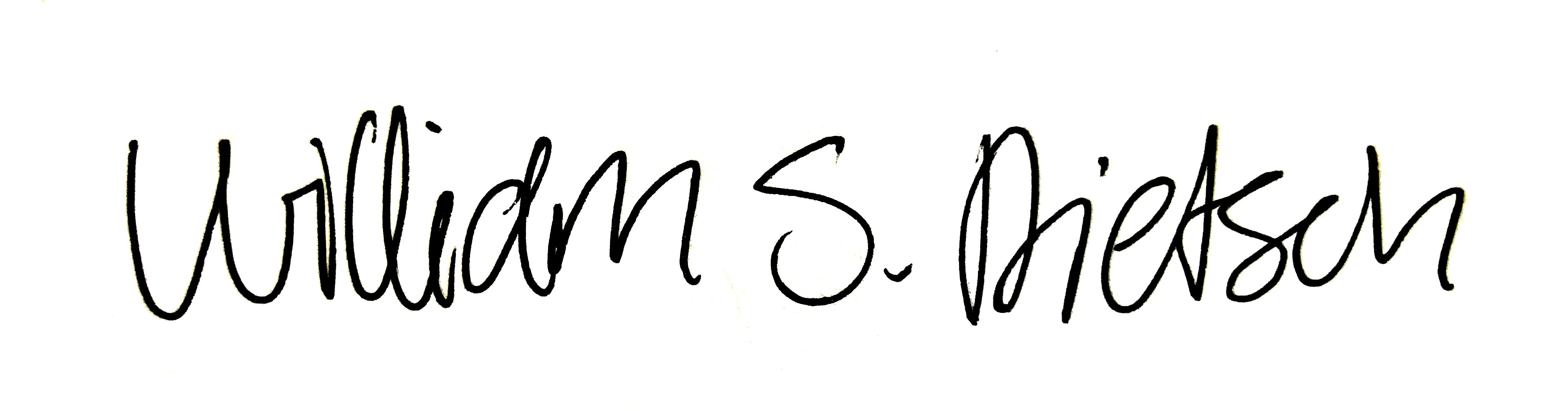 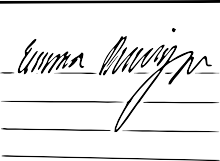 